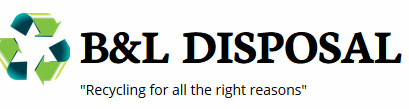 27 September, 2017Today we were informed that BAGGED RECYCLE MATERIAL will no longer be acceptable at the Recycle Facility.  This means ALL recycle material will have to be placed in a recycle container in order for us to pick it up. This policy is already in place, so we need to inform residents immediately.Thank you for your help and co-operation in this matter.Should you have any questions please feel free to contact our office at 484-326-9774 at your convenience.  And as always we appreciate the opportunity to work with you to provide your Municipal Waste and Recycle services.SincerelyMike McArdleB+L Disposal